						                                     Athens, July 26 2024PRESS RELEASEAquaculture Congress 2024 with the scientific support of Agricultural University of AthensOn 28 and 29 June, the Aquaculture Congress 2024 took place, at the Megaron Athens International Conference. The Congress highlighted the latest developments and challenges in the fish farming industry, gathering 530 people on the first day and 380 on the second, while around 140 delegates from 22 countries attended the proceedings online. With the participation of 78 speakers from 14 countries and the presence of 31 sponsors from 11 countries, the Congress confirmed its international character. Building on the success of previous two Congresses in 2018 and 2022, the Aquaculture Congress has emerged as a cornerstone institution in the industryThe Congress was organized by AMBIO SA. with the support of the Hellenic Aquaculture Producers Organization (HAPO). In the greetings, Mr. Filippos Petridis, President & CEO, AMBIO S.A., noted that the key objectives the 2024 event include addressing investment challenges, promoting sustainable practices to mitigate the effects of climate change, strengthening competitiveness, encouraging innovation through advanced technologies, developing new products, investigating global demand projections for aquaculture products, and fostering international cooperation and partnerships. Mr. Apostolos Touralias, President of B.O.D., HAPO, pointed out that the robust export profile, leading expertise, sophisticated organizational structures, and exceptional product quality firmly position Greek Aquaculture in a prominent global stance. Speakers at the Congress were Mr. Kostas Tsiaras, Minister of Rural Development and Food, Mr. Theodoros Skylakakis, Minister of Environment and Energy, Mr. Adonis Georgiadis, Minister of Health, Mr. Nikolaos Papathanasis, Deputy Minister of National Economy and Finance, Mr. Christos Kellas, Deputy Minister of Rural Development and Food, Mr. Giorgos Stratakos, Secretary General of the Ministry of Rural Development and Food, other representatives of the Administration and Politics, members of European Commission, Institutions and Companies, as well as stakeholders active in the field of Aquaculture .The Agricultural University of Athens (AUA) had the honor to be responsible for the Scientific Support of the Aquaculture Congress 2024. The presence and active participation of experts from AUA community, were decisive for the success of Congress. The Vice-Chancellor of the European University, Internationalization and Student Affairs, Dr. Eleni Miliou, Professor, emphasized in her speech the important role of AUA in supporting the Aquaculture industry through research, education and the continuous transfer of knowledge to the private and public sector, as many AUA graduates are important executives in the sector. She added that AUA was the first Greek University that introduced aquaculture into its curriculum, having in fact provided suitable infrastructure for student practice 45 years ago.The Congress was successfully concluded with findings towards a resilient and sustainable future for aquaculture.More information: https://aquaculture-congress.com/en/home-en/Hellenic Republic  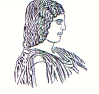 The Agricultural University of Athens,The International and Public Relations Department,Address: 75 Iera Odos Str., Gr 11855, Athens, Greece,Information: Aikaterini MavraganiTel. No.: (+30) 210 5294841E- mail: public.relations@aua.gr  